02.11.2011 CUMA GÜNÜ MUĞLA İL MİLLİ EĞİTİM MÜDÜRLÜĞÜ PROJELERİNDEN "EĞİTİMDE İYİ ÖRNEKLER" PROJESİ KAPSAMINDA "OKULUMUZU VE MAHALLEMİZİ TEMİZLİYORUZ." İSİMLİ ÇEVRE EĞİTİM ETKİNLİĞİMİZİ OKUL MÜDÜRÜMÜZ BAYRAM TOPCU VE FEN BİLİMLERİ ÖĞRETMENİMİZ MERAL AYDAR ÖNDERLİĞİNDE TÜM ÖĞRETMENLERİMİZ VE OKULUMUZ ÖĞRENCİLERİ İLE YAPTIK.ÖĞRENCİLERİMİZ ÇEVRE TEMİZLİĞİ SIRASINDA ÇEVRESİNE VE MAHALLESİNE KARŞI FARKINDALIKLARINI ARTIRMIŞLARDIR. BU PROJE KAPSAMINDA BELİRLİ ARALIKLARLA OKULUMUZ ÖĞRENCİLERİ VE ÖĞRETMENLERİ İLE BİRLİKTE "OKULUMUZ VE ÇEVREMİZİ TEMİZLİYORUZ." ETKİNLİĞİMİZ DEVAM EDECEKTİR. OKULUMUZUN BU ETKİNLİĞİNE VELİLERİMİZİN DE DUYARLILIK GÖSTEREREK KATILIMLARINI BEKLİYORUZ.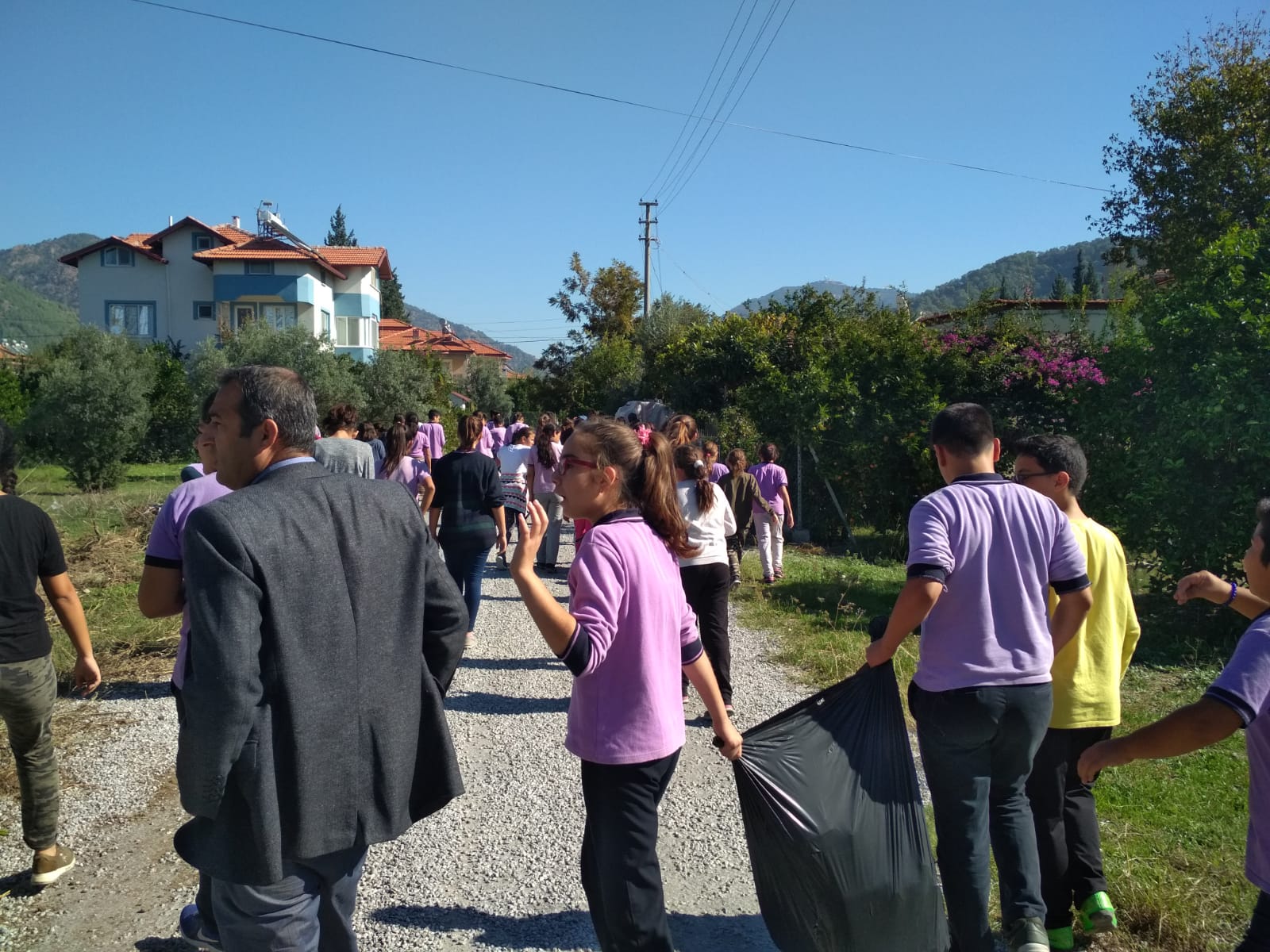 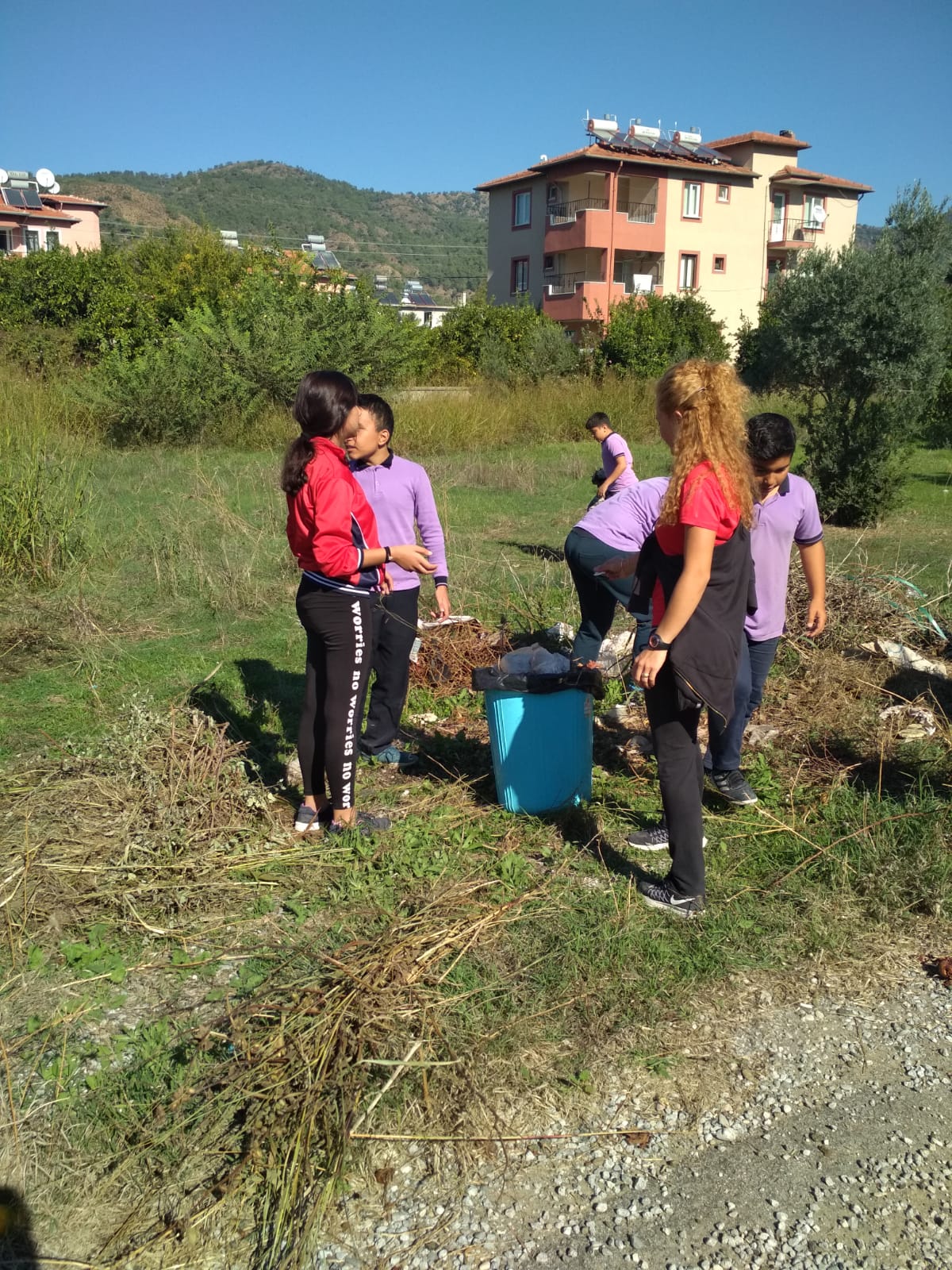 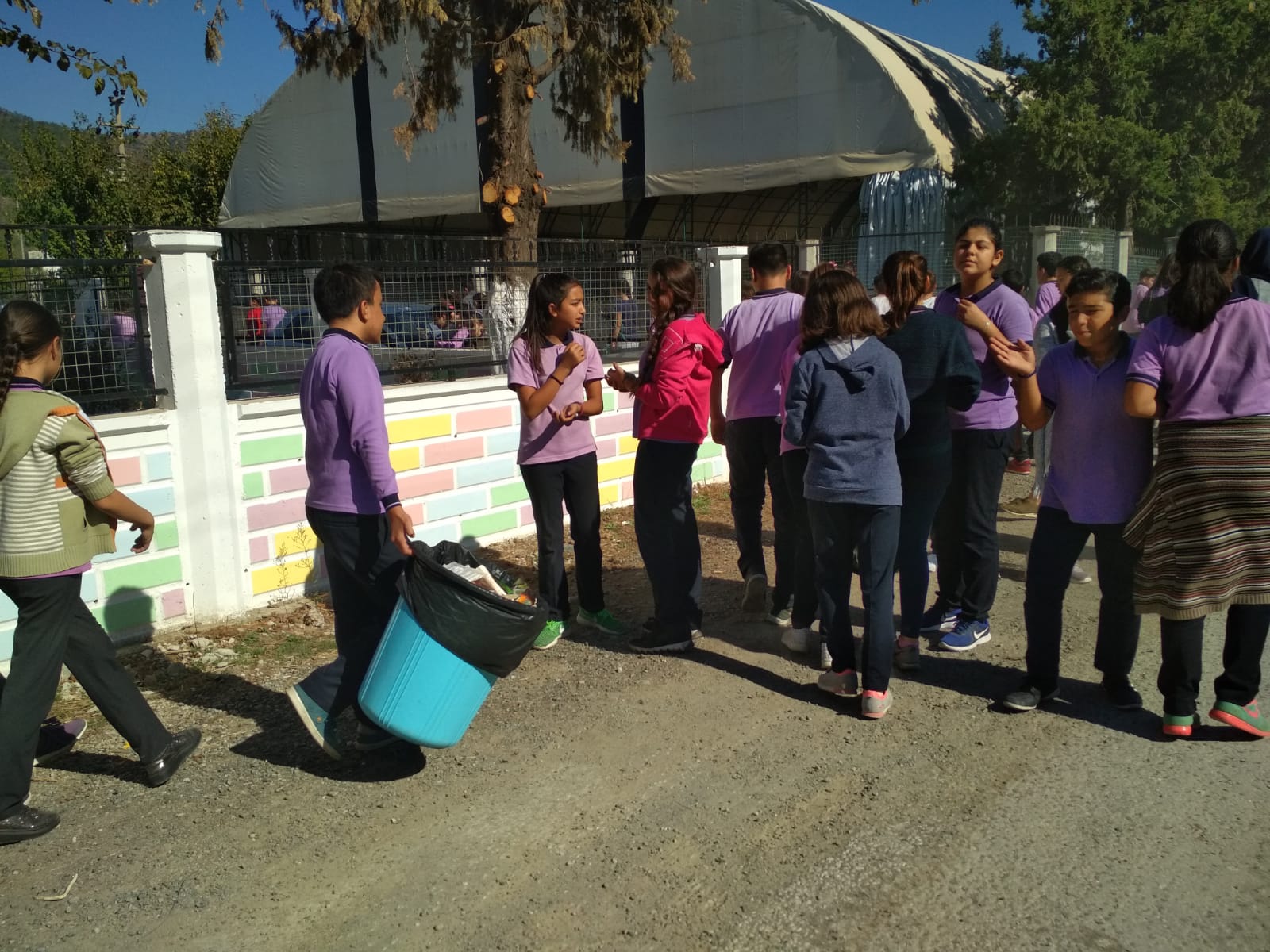 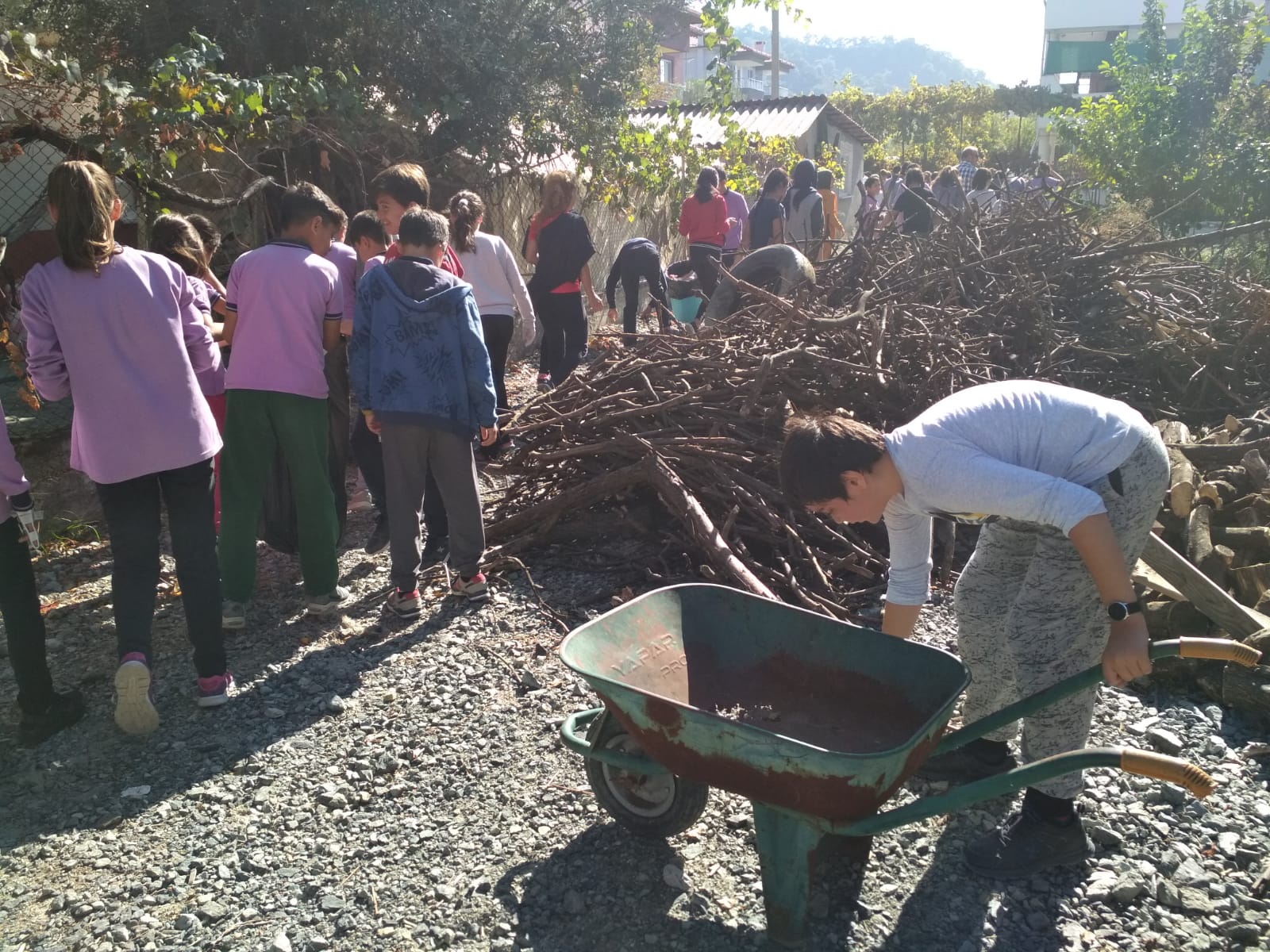 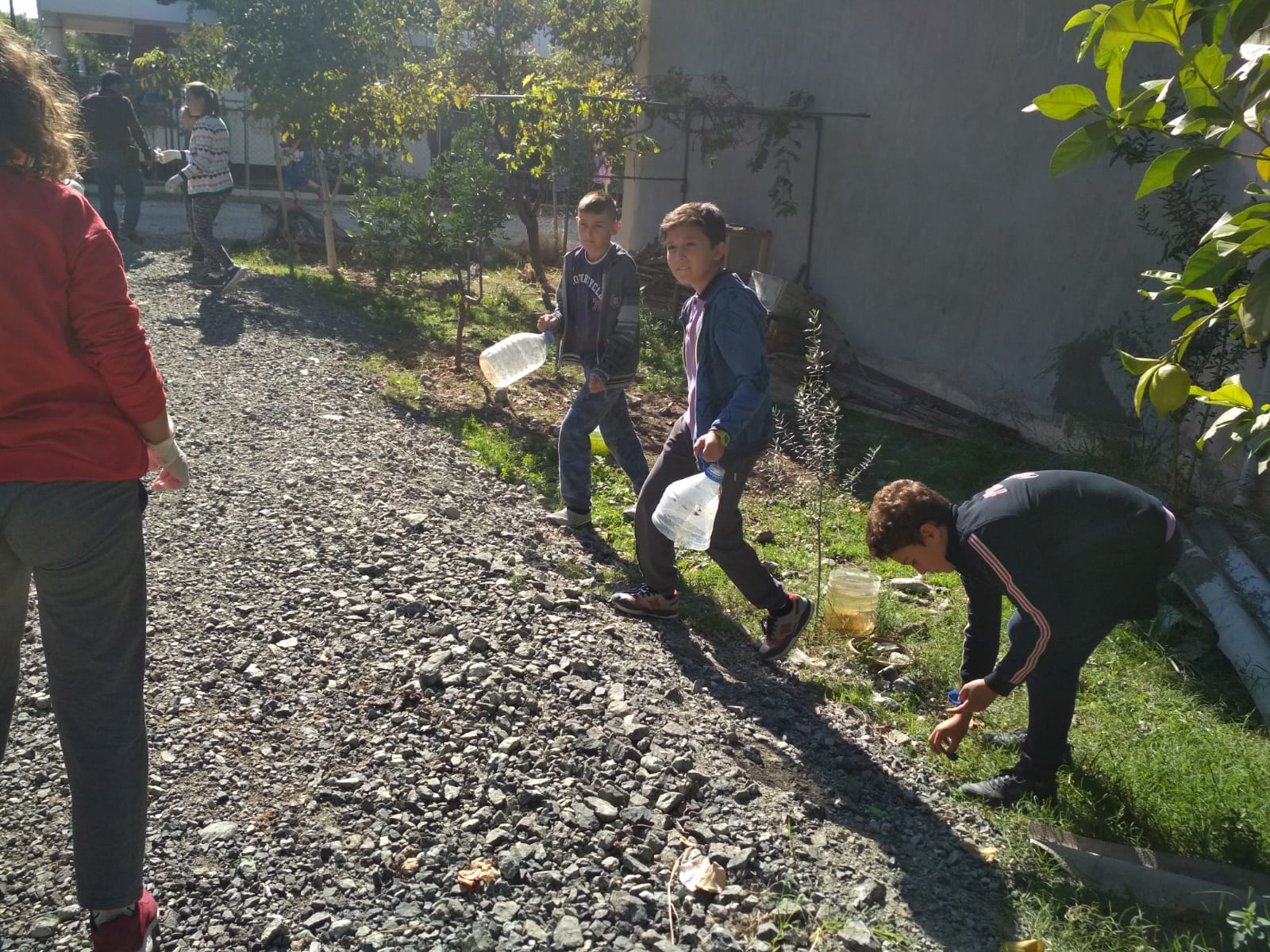 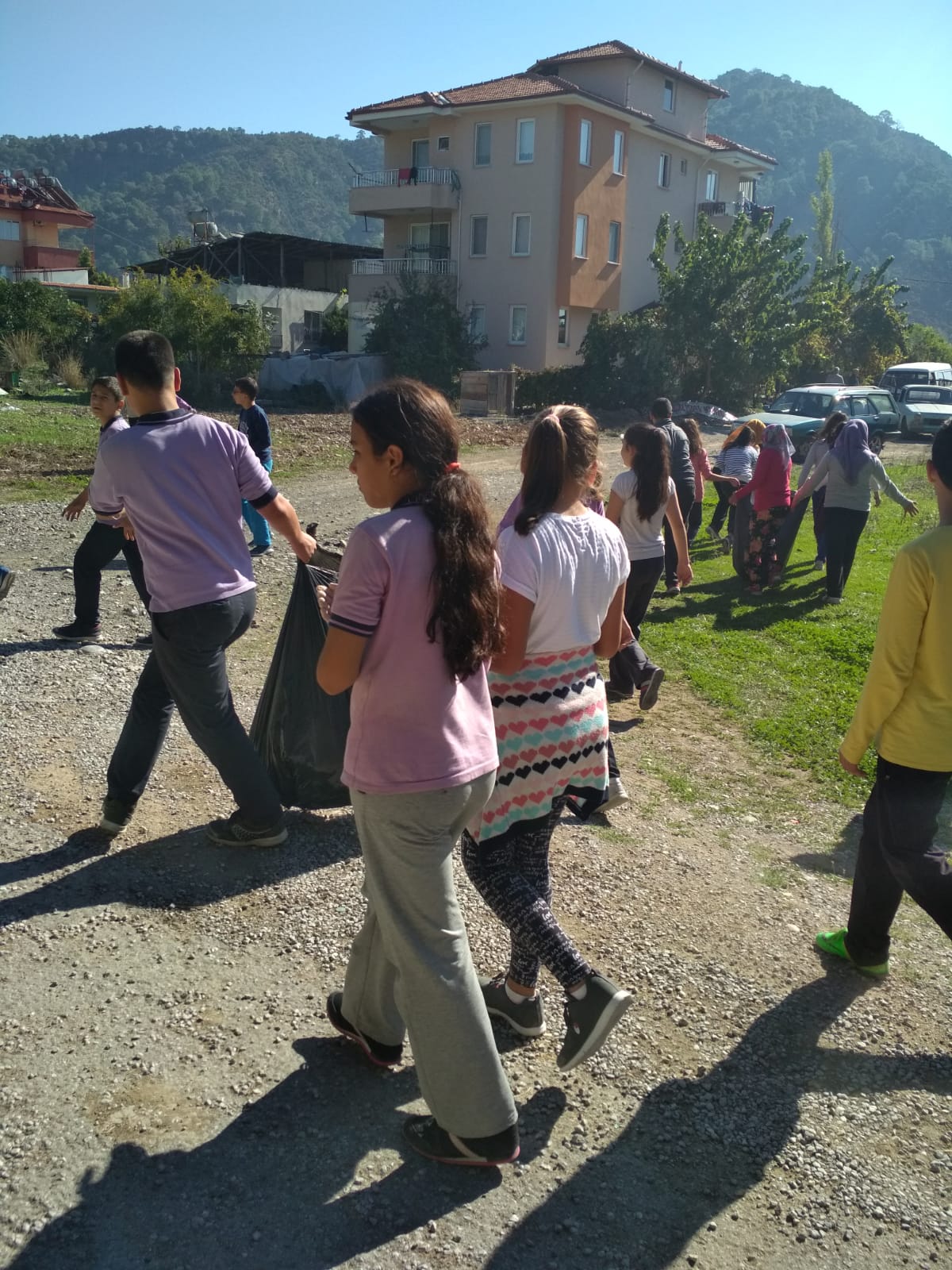 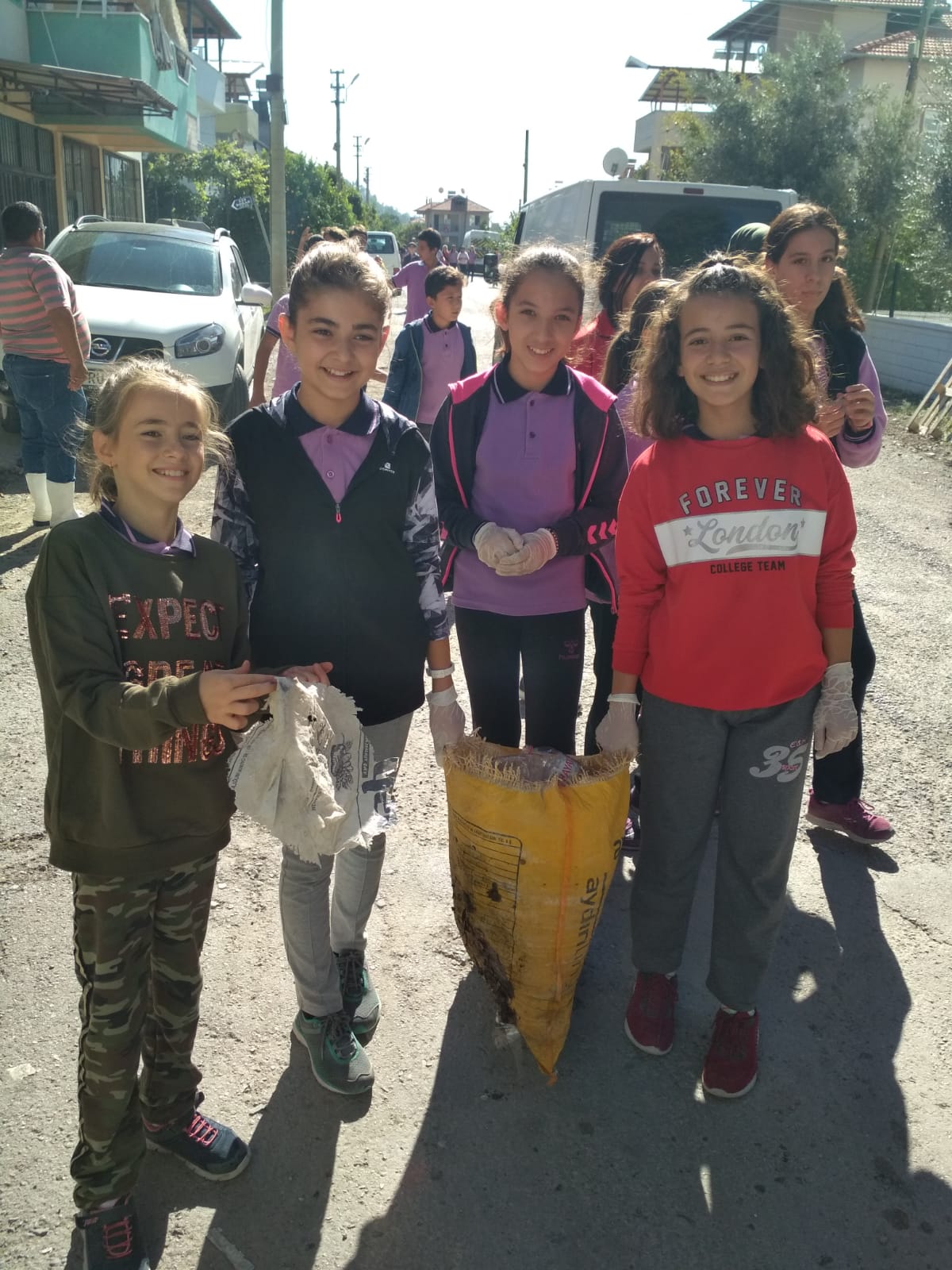 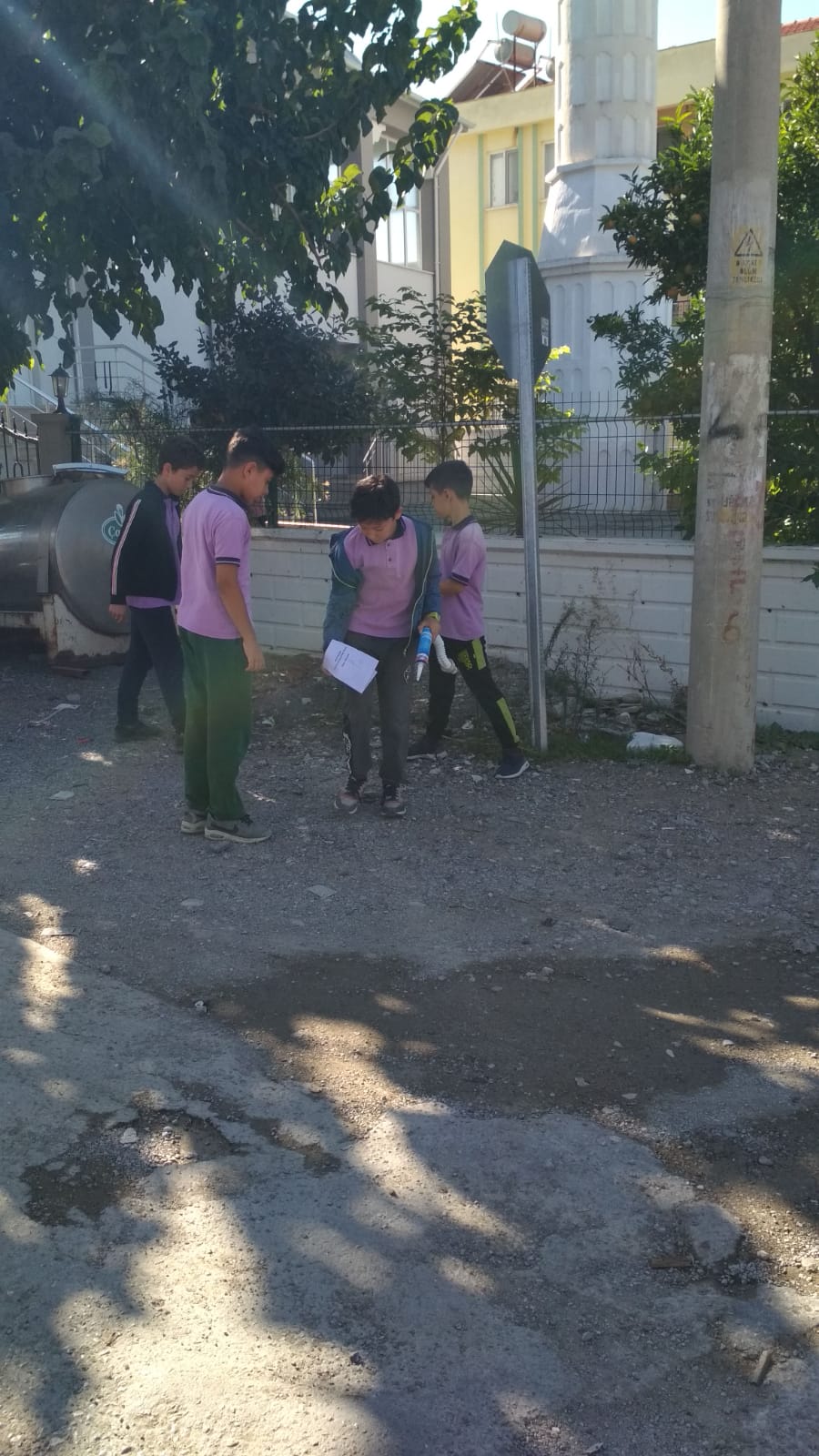 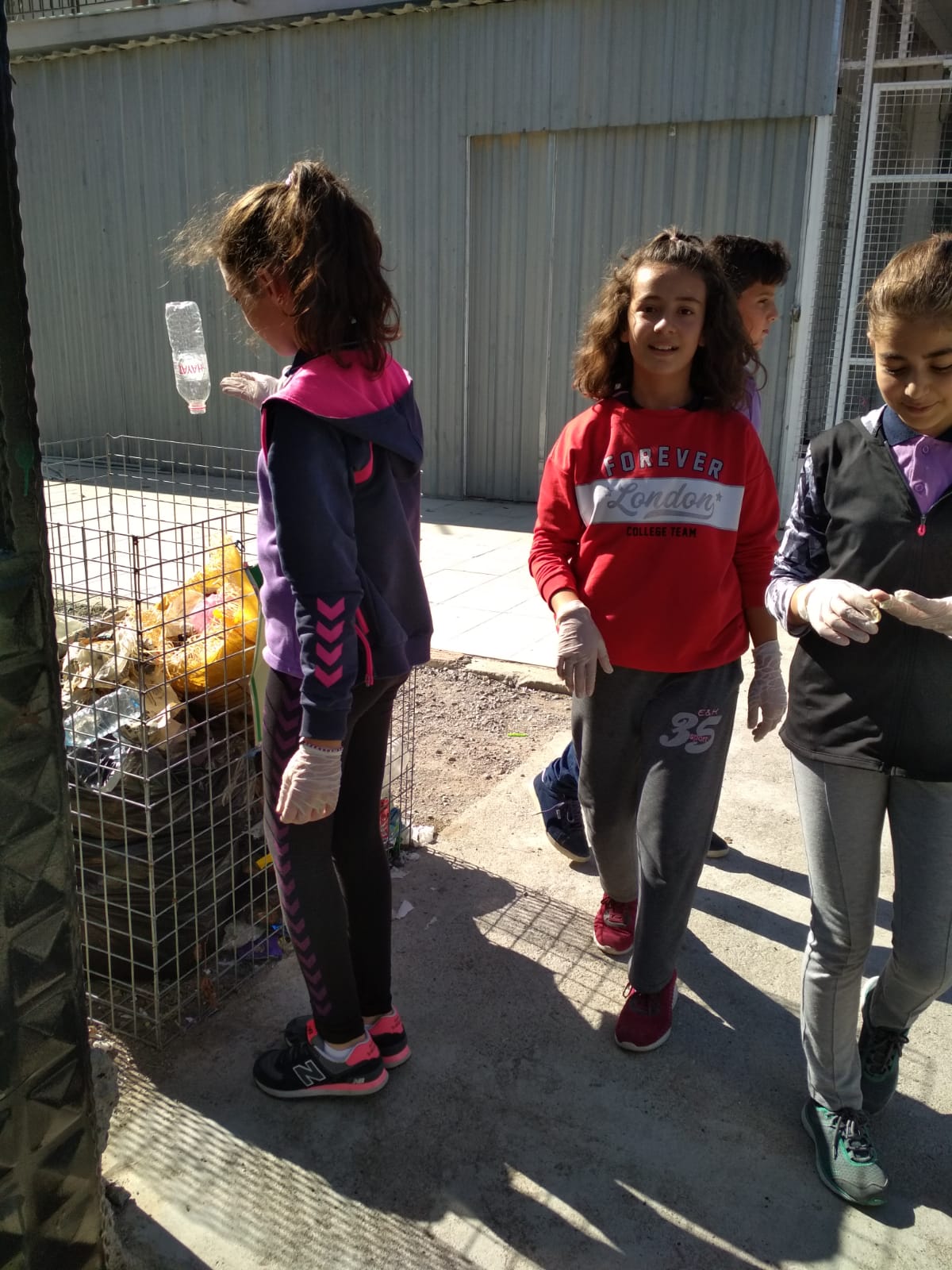 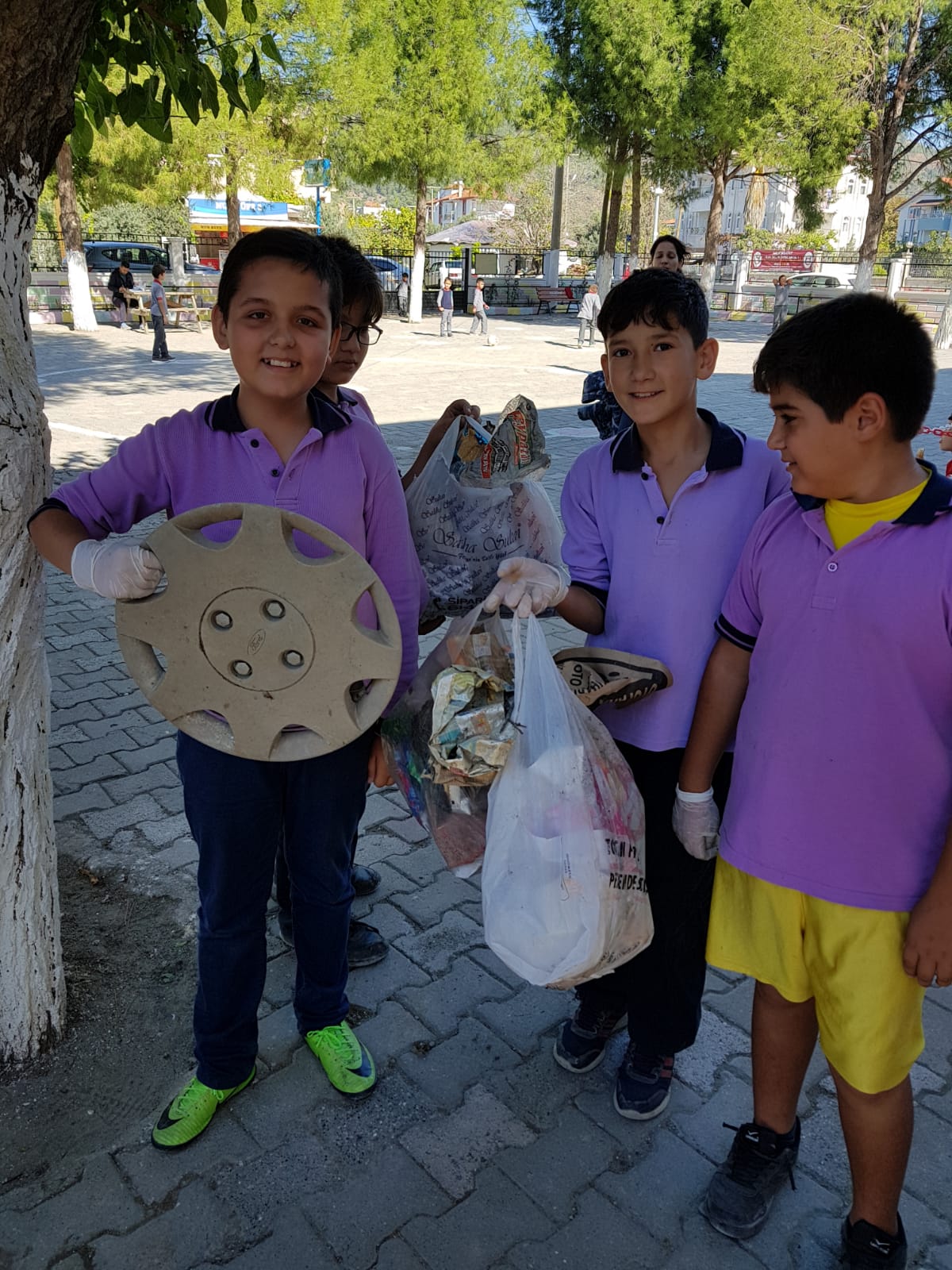 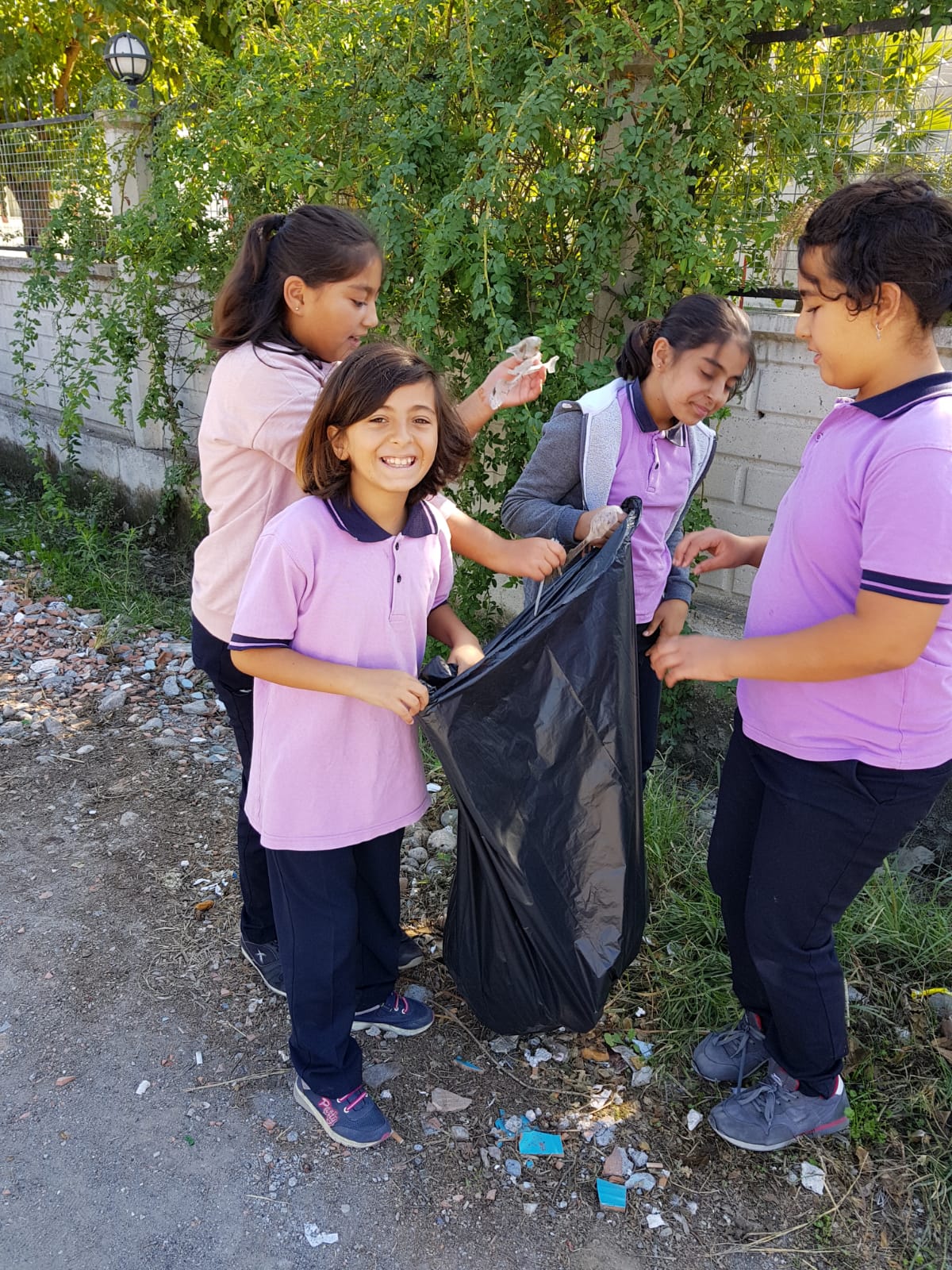 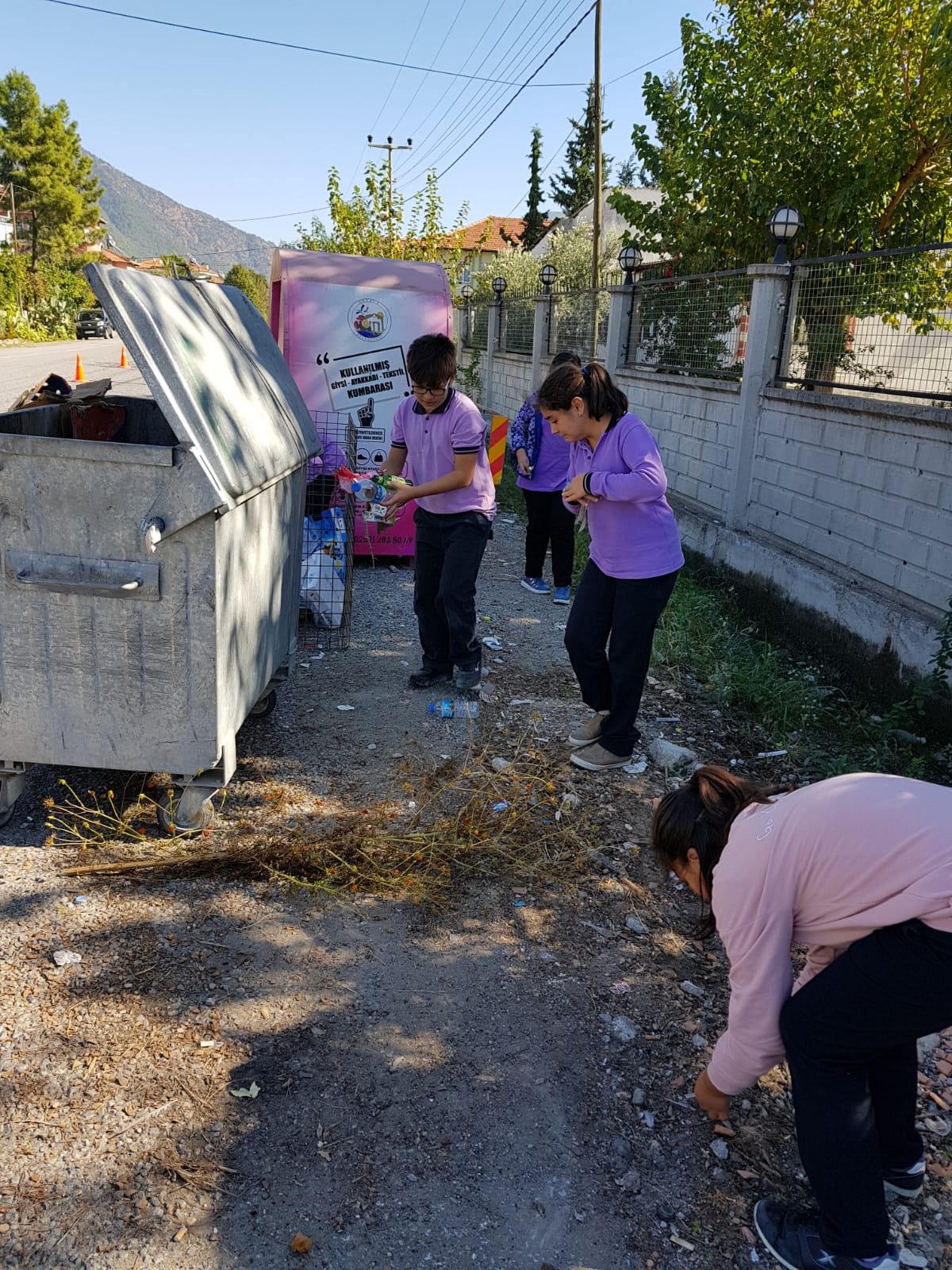 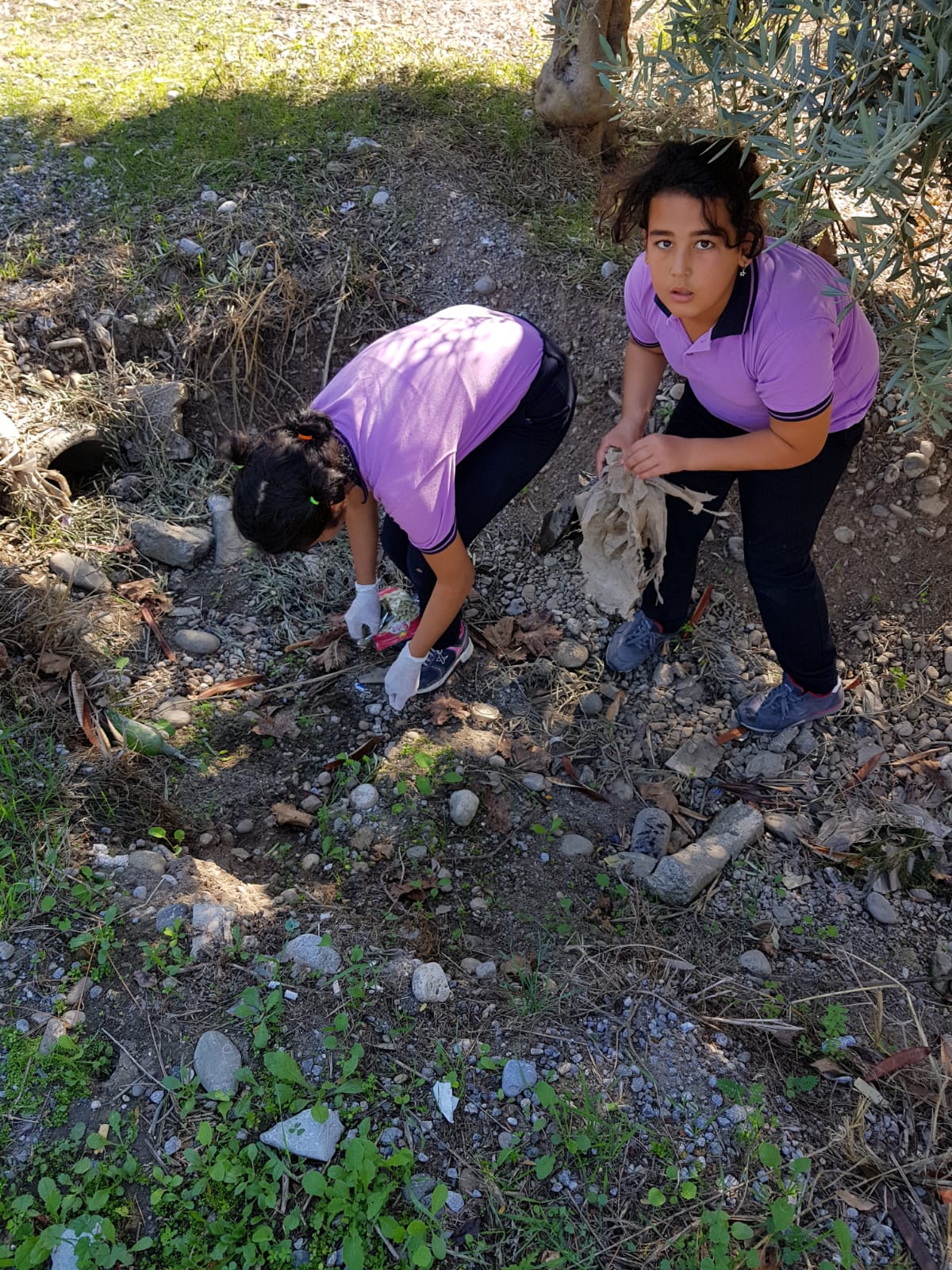 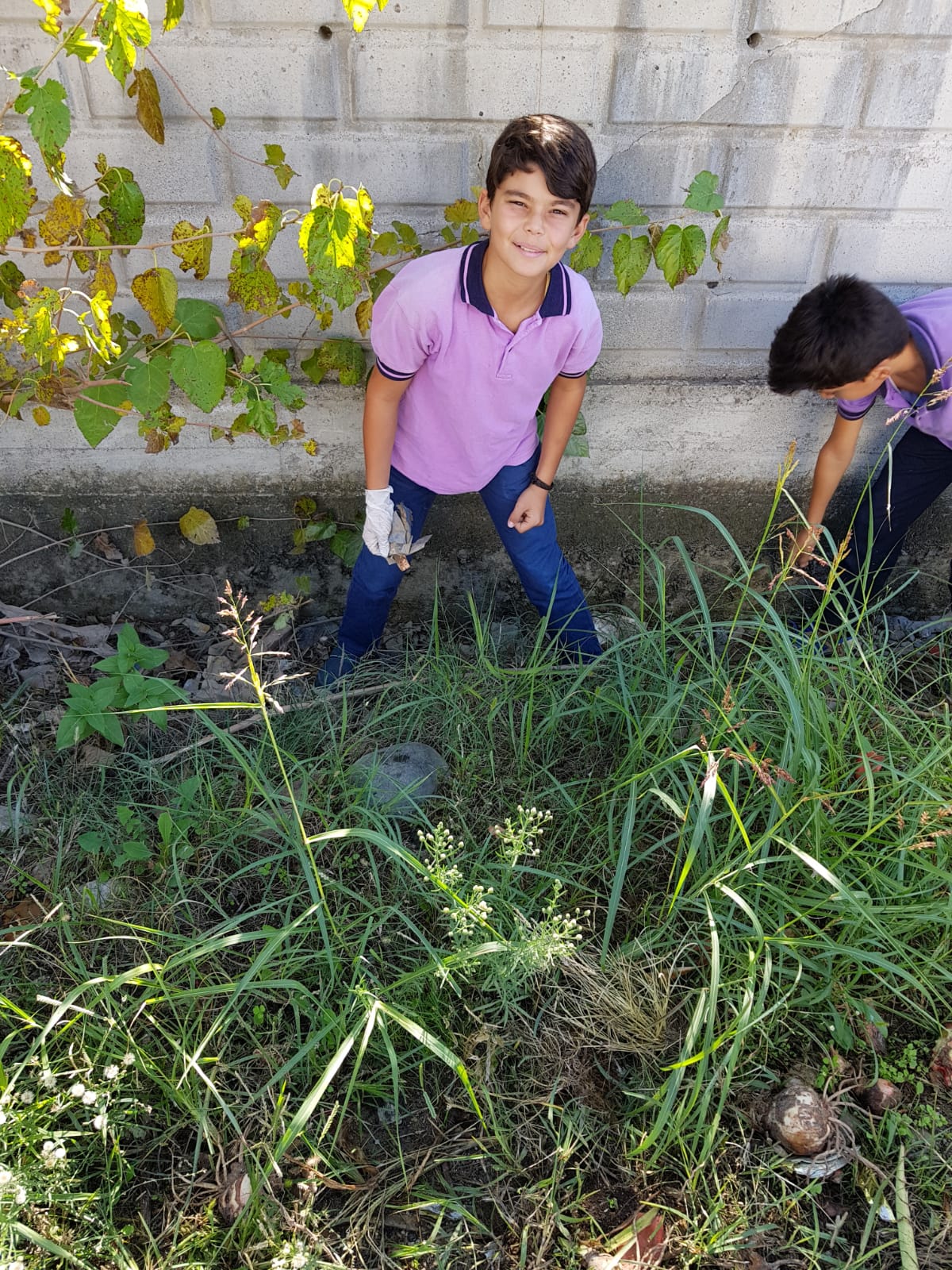 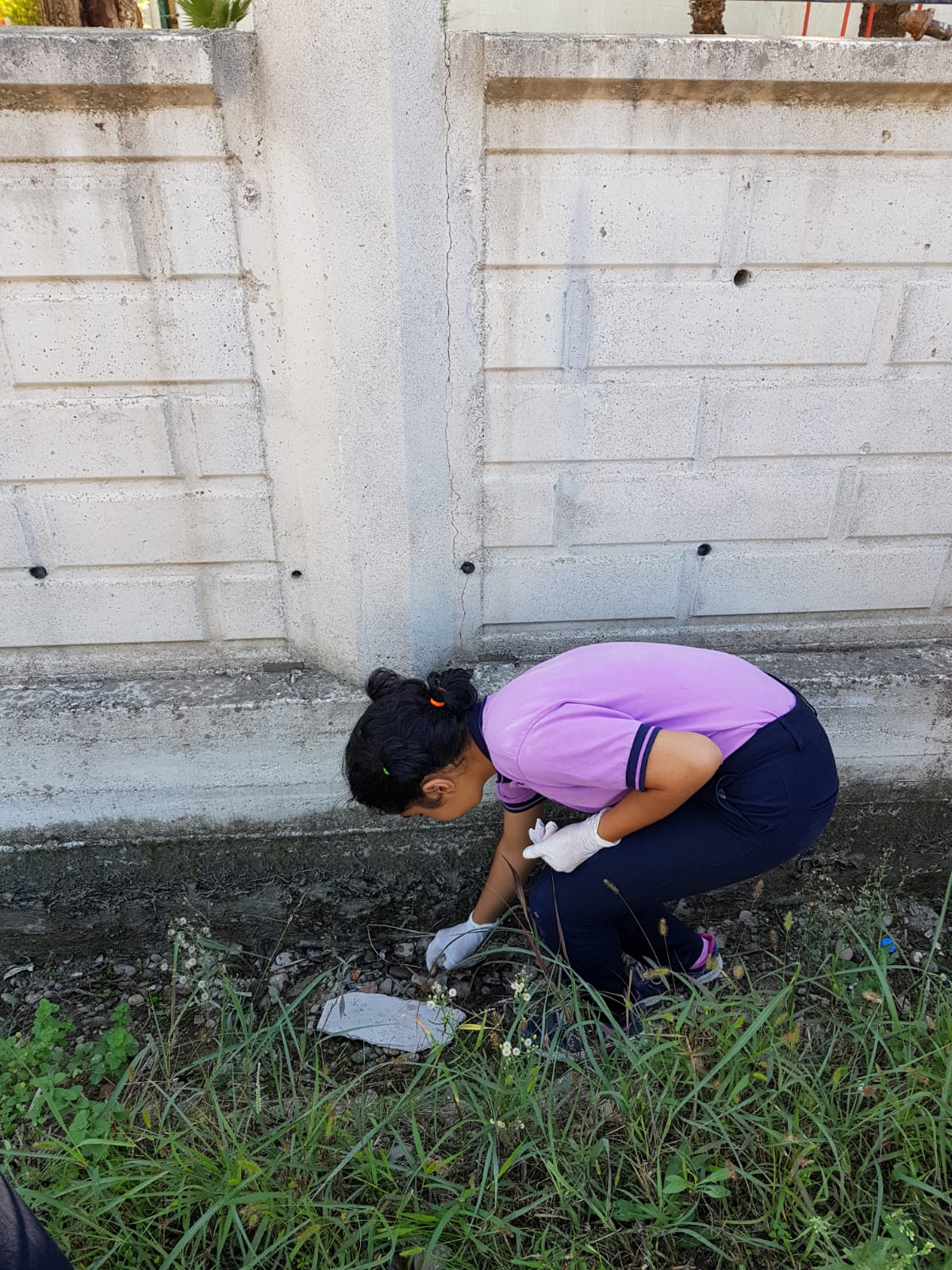 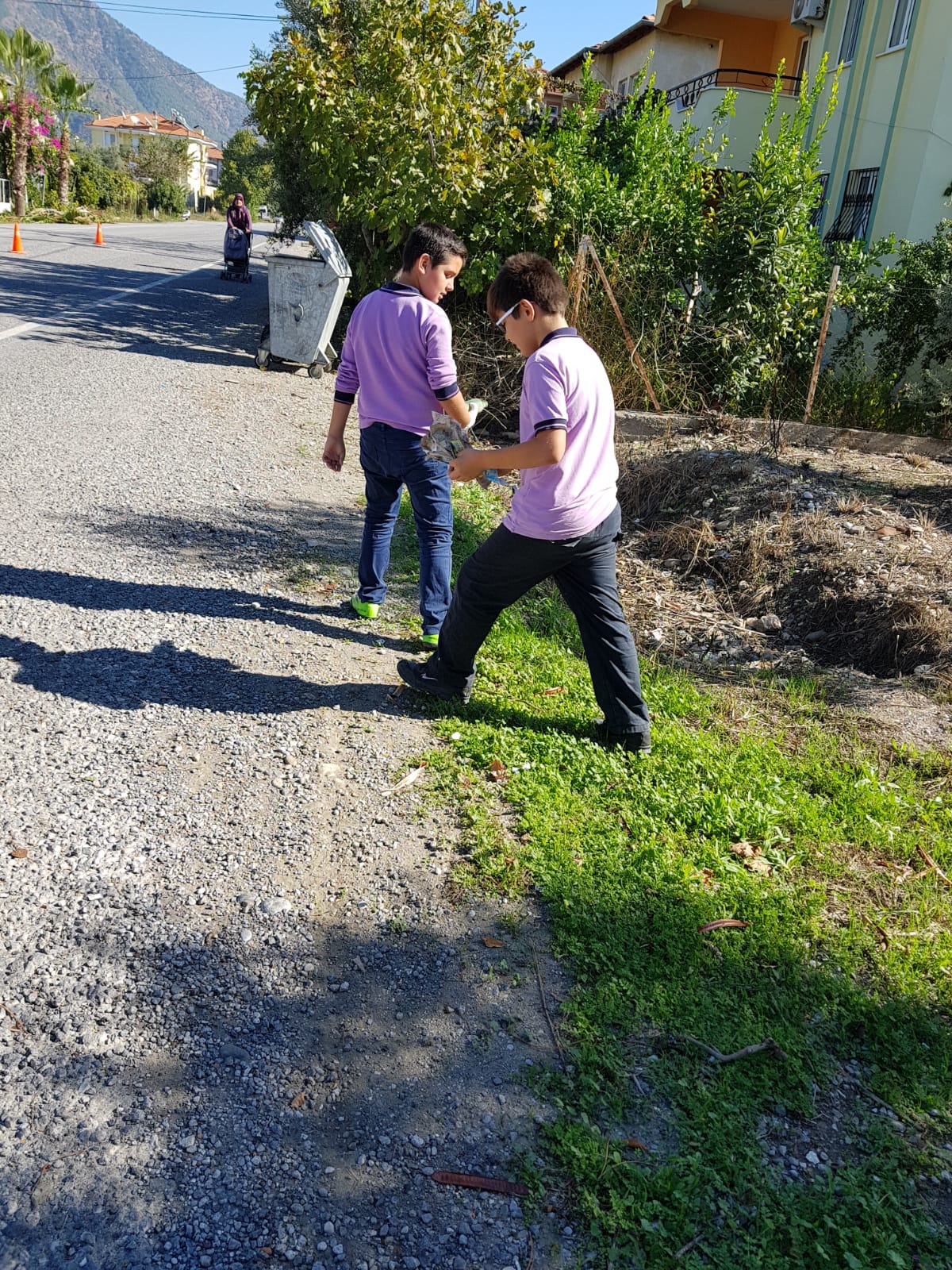 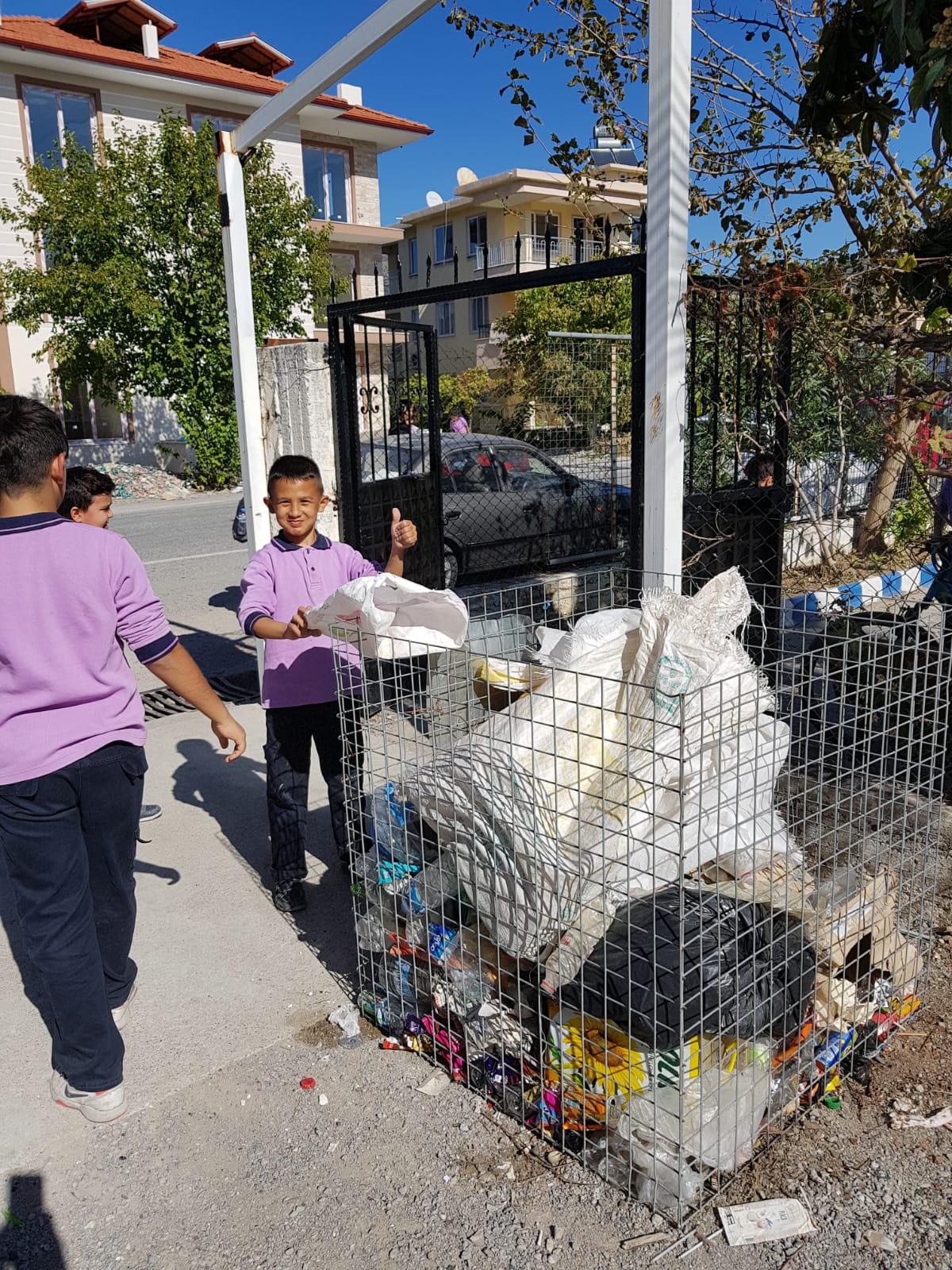 